Wyniki Mistrzostw Katowic                        w Sztafetowych biegach przełajowych Szkół Podstawowych 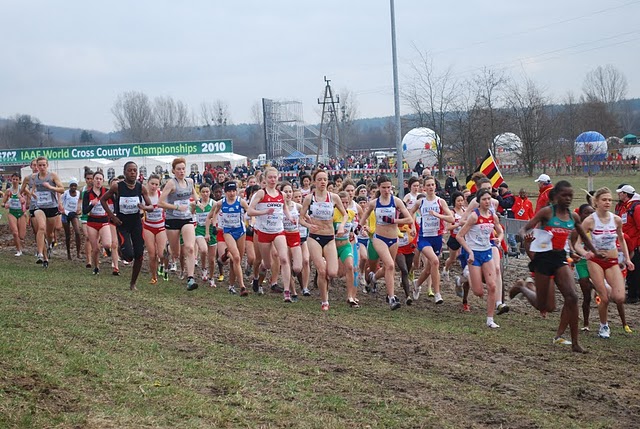 (rocznik 2011 i młodsi) w kategorii chłopców – 03.10.2023r.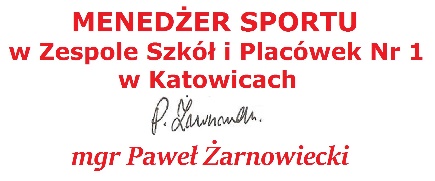 MiejsceNazwa szkołypunktySP 2132SP 6730SP 51 (ZSP 13)28SP Kuźnica26SP 5924SP 4 (ZSP 9)22SP 5320SP 37 (ZSO 1)18SP 1716SP 56 (ZSO 2)14SP 2712SP STO10SP 12 (ZSiP 1)8SP Katolicka6SP 444SP 582SP 191SP 291SP 311SP 47 (ZSP 3)1SP 421SP 51SP 16????1